Supplement:Figure S1: Top 10 frequency of antimicrobial prescription by COVID-19 status for subset DM2Figure S2: Top 10 frequency of antimicrobial prescription by COVID-19 status for subset obesityFigure S3: Forest plot for GLMM for DM subset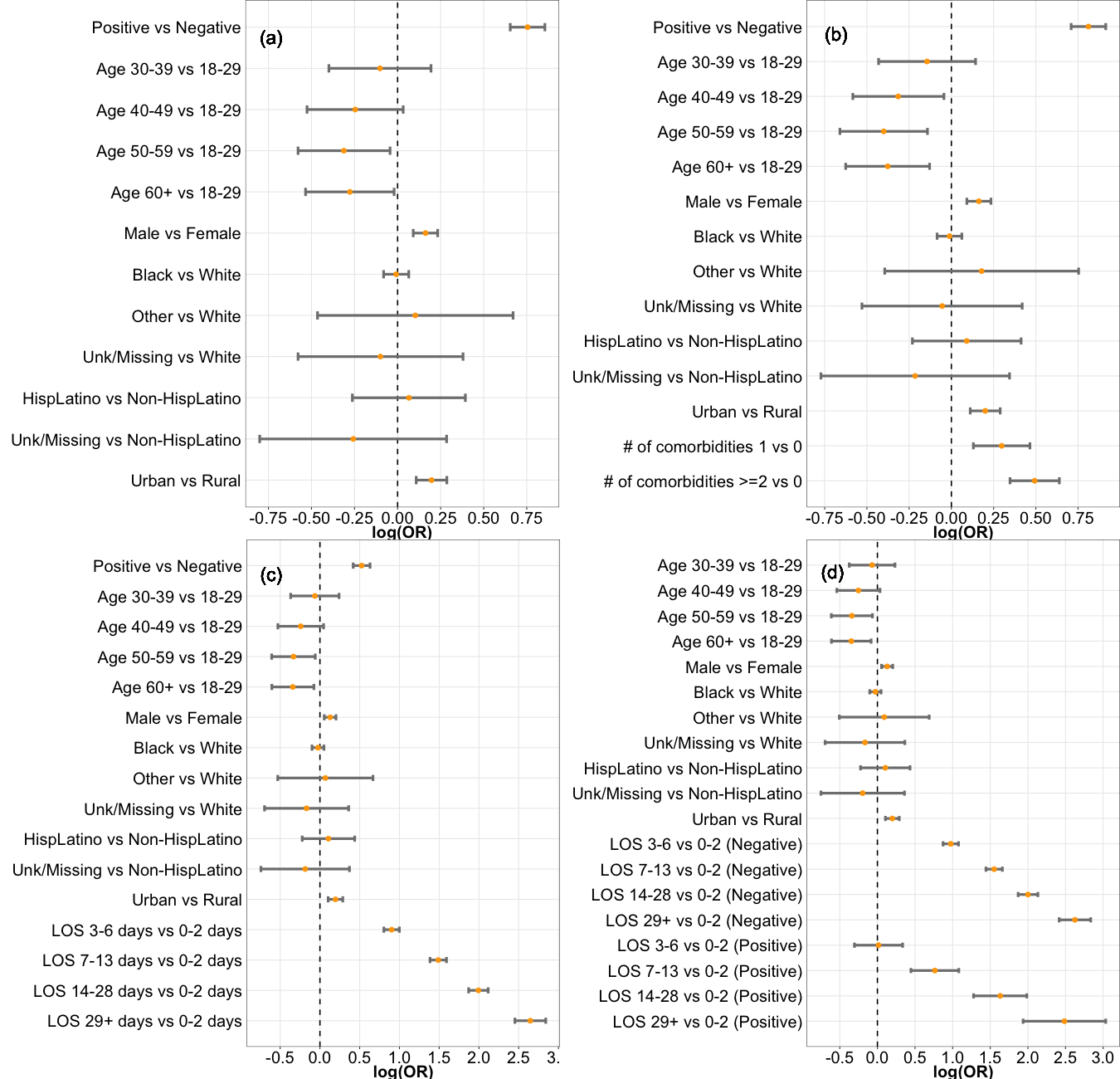 Note: (a) Model 2 = positivity + demographics; (b) Model 3.a = Model 2+# of comorbidities; (c) Model 3.b = Model 2+length of stay (LOS); (d) Model 4.b = Model 3.b+interaction between LOS and Covid-19 positivity.Figure S4: Forest plot for GLMM for Obesity subset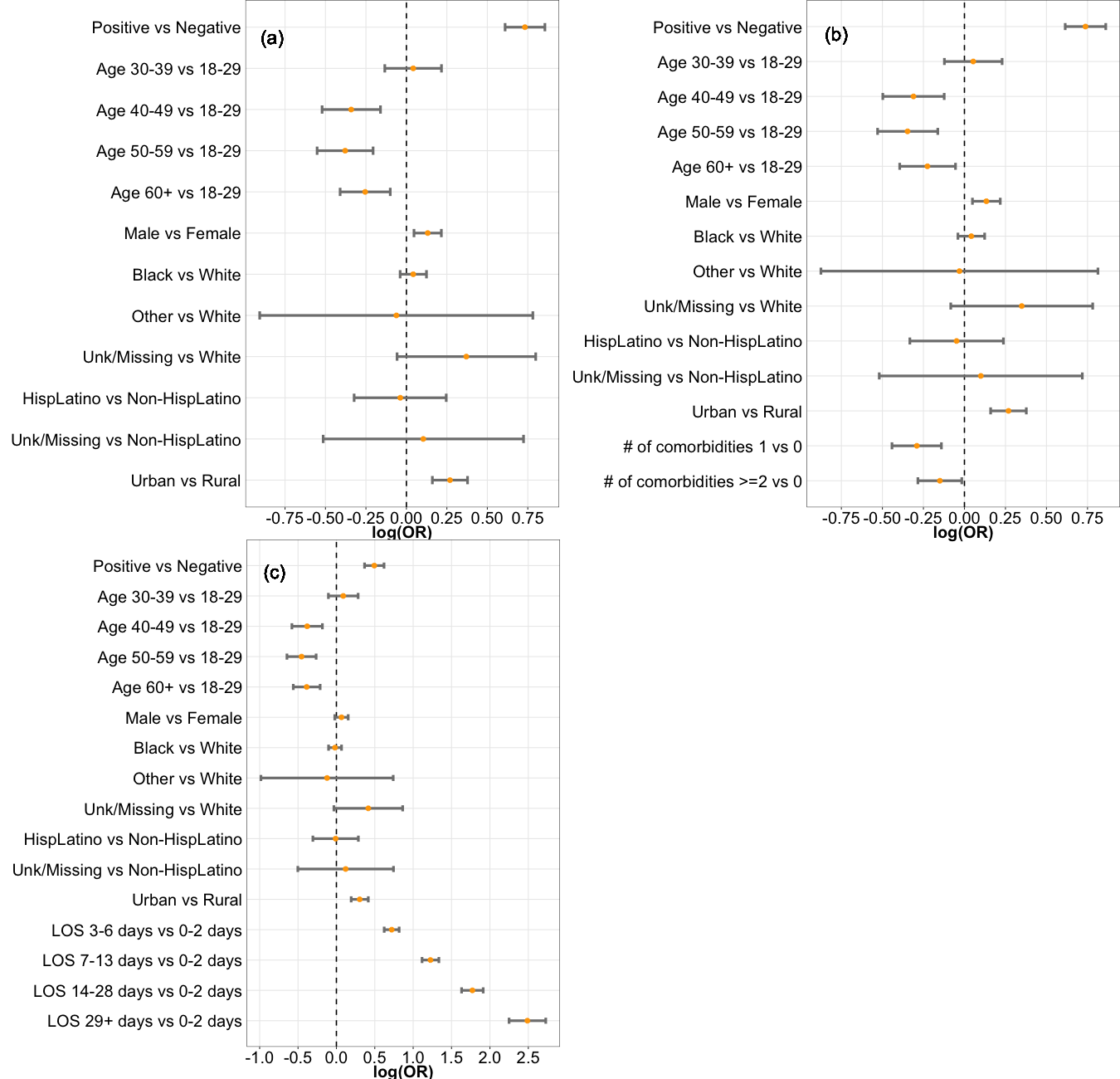 Note: (a) Model 2 = positivity + demographics; (b) Model 3.a = Model 2+# of comorbidities; (c) Model 3.b = Model 2+length of stay (LOS).Table S1: Demographic characteristics of the overall inpatient encounters among the population with DM2Table S2: Demographic characteristics of the Covid-19 positive encounters among population with DM2Note: * Small number less than 10 were masked due to DHEC’s policy.** p-value from Fisher’s exact testTable S3: Demographic characteristics of the COVID-19 negative encounters among population with DM2Table S4: Demographic characteristics of the overall encounters among population with obesityNote: * Small number less than 10 were masked due to DHEC’s policy.Table S5: Demographic characteristics of the COVID-19 positive encounters among population with obesityNote: * Small number less than 10 were masked due to DHEC’s policy.** p-value from Fisher’s exact testTable S6: Demographic characteristics of the COVID-19 negative encounters among population with obesityNote: * Small numbers less than 10 were masked due to DHEC’s policy.Table S7: Odds ratio from the GLMM models among DM2 patientsTable S7 (continue): Odds ratio from the GLMM models among DM2 patientsTable S8: Odds ratio from the GLMM models among obesity patientsTable S8 (continue): Odds ratio from the GLMM models among obesity patientsTable S9: ICD-10 code for comorbidities.CharacteristicsOverallNo medAny medp-value24,55118,7635,78876.42%23.58%Age group0.0086    18-29682 (2.78)493 (2.63)189 (3.27)    30-391,496 (6.09)1,109 (5.91)387 (6.69)    40-492,551 (10.39)1,952 (10.40)599 (10.35)    50-594,565 (18.59)3,536 (18.85)1,029 (17.78)    >=6015,257 (62.14)11,673 (62.21)3,584 (61.92)Gender<.0001    Female12,845 (52.32)9,972 (53.15)2,873 (49.64)    Male11,706 (47.68)8,791 (46.85)2,915 (50.36)Race0.9077    White11,532 (46.97)8,809 (46.95)2,723 (47.05)    Black12,747 (51.92)9,751 (51.97)2,996 (51.76)    Other81 (0.33)60 (0.32)21 (0.36)    Unknown/Missing191 (0.78)143 (0.76)48 (0.83)Ethnicity0.236    Not Hispanic or Latino24,037 (97.91)18,375 (97.93)5,662 (97.82)    Hispanic or Latino411 (1.67)304 (1.62)107 (1.85)    Unknown/Missing103 (0.42)84 (0.45)19 (0.33)Residence<.0001    Rural5,687 (23.16)4,492 (23.94)1,195 (20.65)    Urban18,864 (76.84)14,271 (76.06)4,593 (79.35)Covid-19 status<.0001    Negative22,641 (92.22)17,565 (93.62)5,076 (87.70)    Positive1,910 (7.78)1,198 (6.38)712 (12.30)# of comorbidities<.0001    11,685 (6.86)1,377 (7.34)308 (5.32)    23,181 (12.96)2,474 (13.19)707 (12.21)    >=319,685 (80.18)14,912 (79.48)4,773 (82.46)Length of stay (days)<.0001    0-26,464 (26.33)5,841 (31.13)623 (10.76)    3-610,251 (41.75)8,076 (43.04)2,175 (37.58)    7-135,138 (20.93)3,463 (18.46)1,675 (28.94)    14-282,118 (8.63)1,160 (6.18)958 (16.55)    29+580 (2.36)223 (1.19)357 (6.17)CharacteristicsOverallNo medAny medp-value1,9101,19871262.72%37.28%Age group0.7908    18-2927 (1.41)14 (1.17)13 (1.83)    30-3967 (3.51)44 (3.67)23 (3.23)    40-49159 (8.32)101 (8.43)58 (8.15)    50-59291 (15.24)184 (15.36)107 (15.03)    >=601,366 (71.52)855 (71.37)511 (71.77)Gender0.0013    Female1,022 (53.51)675 (56.34)347 (48.74)    Male888 (46.49)523 (43.66)365 (51.26)Race0.0017**    White692 (36.23)472 (39.40)220 (30.90)    Black1,176 (61.57)700 (58.43)476 (66.85)    Other***    Unknown/Missing***Ethnicity0.8938    Not Hispanic or Latino1,849 (96.81)1,158 (96.66)691 (97.05)    Hispanic or Latino***    Unknown/Missing***Residence0.0224    Rural519 (27.17)347 (28.96)172 (24.16)    Urban1,391 (72.83)851 (71.04)540 (75.84)# of comorbidity0.0016    1271 (14.19)195 (16.28)76 (10.67)    2396 (20.73)252 (21.04)144 (20.22)    >=31,243 (65.08)751 (62.69)492 (69.10)Length of stay (days)<.0001    0-2272 (14.24)207 (17.28)65 (9.13)    3-6710 (37.17)536 (44.74)174 (24.44)    7-13535 (28.01)321 (26.79)214 (30.06)    14-28296 (15.50)114 (9.52)182 (25.56)    29+97 (5.08)20 (1.67)77 (10.81)CharacteristicsOverallNo medAny medp-value22,64117,5655,07677.58%22.42%Age group0.0015    18-29655 (2.89)479 (2.73)176 (3.47)    30-391,429 (6.31)1,065 (6.06)364 (7.17)    40-492,392 (10.56)1,851 (10.54)541 (10.66)    50-594,274 (18.88)3,352 (19.08)922 (18.16)    >=6013,891 (61.35)10,818 (61.59)3,073 (60.54)Gender<.0001    Female11,823 (52.22)9,297 (52.93)2,526 (49.76)    Male10,818 (47.78)8,268 (47.07)2,550 (50.24)Race0.1104    White10,840 (47.88)8,337 (47.46)2,503 (49.31)    Black11,571 (51.11)9,051 (51.53)2,520 (49.65)    Other74 (0.33)55 (0.31)19 (0.37)    Unknown/Missing156 (0.69)122 (0.69)34 (0.67)Ethnicity0.2543    Not Hispanic or Latino22,188 (98.00)17,217 (98.02)4,971 (97.93)    Hispanic or Latino359 (1.59)270 (1.54)89 (1.75)    Unknown/Missing94 (0.42)78 (0.44)16 (0.32)Residence<.0001    Rural5,168 (22.83)4,145 (23.60)1,023 (20.15)    Urban17,473 (77.17)13,420 (76.40)4,053 (79.85)# of comorbidity<.0001    11,414 (6.25)1,182 (6.73)232 (4.57)    22,785 (12.30)2,222 (12.65)563 (11.09)    >=318,442 (81.45)14,161 (80.62)4,281 (84.34)Length of stay (days)<.0001    0-26,192 (27.35)5,634 (32.08)558 (10.99)    3-69,541 (42.14)7,540 (42.93)2,001 (39.42)    7-134,603 (20.33)3,142 (17.89)1,461 (28.78)    14-281,822 (8.05)1,046 (5.96)776 (15.29)    29+483 (2.13)203 (1.16)280 (5.52)CharacteristicsOverallNo medAny medp-value18,32713,5564,77173.97%26.03%Age group<.0001    18-291,495 (8.16)1,045 (7.71)450 (9.43)    30-392,207 (12.04)1,519 (11.21)688 (14.42)    40-492,618 (14.28)1,990 (14.68)628 (13.16)    50-593,584 (19.56)2,742 (20.23)842 (17.65)    >=608,423 (45.96)6,260 (46.18)2,163 (45.34)Gender0.0297    Female11,392 (62.16)8,489 (62.62)2,903 (60.85)    Male6,935 (37.84)5,067 (37.38)1,868 (39.15)Race0.0117    White9,200 (50.20)6,869 (50.67)2,331 (48.86)    Black8,941 (48.79)6,564 (48.42)2,377 (49.82)    Other***    Unknown/Missing***Ethnicity0.3209    Not Hispanic or Latino17,885 (97.59)13,242 (97.68)4,643 (97.32)    Hispanic or Latino374 (2.04)264 (1.95)110 (2.31)    Unknown/Missing68 (0.37)50 (0.37)18 (0.38)Residence<.0001    Rural3,804 (20.76)2,967 (21.89)837 (17.54)    Urban14,523 (79.24)10,589 (78.11)3,934 (82.46)Covid-19 status<.0001    Negative17,133 (93.49)12,846 (94.76)4,287 (89.86)    Positive1,194 (6.51)710 (5.24)484 (10.14)# of comorbidities<.0001    11,652 (9.01)1,123 (8.28)529 (11.09)    22,390 (13.04)1,801 (13.29)589 (12.35)    >=314,285 (77.95)10,632 (78.43)3,653 (76.57)Length of stay (days)<.0001    0-25,245 (28.62)4,523 (33.37)722 (15.13)    3-67,797 (42.54)5,865 (43.26)1,932 (40.49)    7-133,578 (19.52)2,347 (17.31)1,231 (25.80)    14-281,329 (7.25)691 (5.10)638 (13.37)    29+378 (2.06)130 (0.96)248 (5.20)CharacteristicsOverallNo medAny medp-value1,19471048459.46%40.54%Age group0.2687    18-2979 (6.62)46 (6.48)33 (6.82)    30-39111 (9.30)68 (9.58)43 (8.88)    40-49150 (12.56)93 (13.10)57 (11.78)    50-59240 (20.10)155 (21.83)85 (17.56)    >=60614 (51.42)348 (49.01)266 (54.96)Gender0.0024    Female764 (63.99)479 (67.46)285 (58.88)    Male430 (36.01)231 (32.54)199 (41.12)Race0.0960*    White430 (36.01)273 (38.45)157 (32.44)    Black745 (62.40)427 (60.14)318 (65.70)    Other***    Unknown/Missing***Ethnicity0.3166**    Not Hispanic or Latino1,154 (96.65)683 (96.20)471 (97.31)    Hispanic or Latino***    Unknown/Missing***Residence0.0371    Rural289 (24.20)187 (26.34)102 (21.07)    Urban905 (75.80)523 (73.66)382 (78.93)# of comorbidity0.0117    1127 (10.64)85 (11.97)42 (8.68)    2218 (18.26)143 (20.14)75 (15.50)    >=3849 (71.11)482 (67.89)367 (75.83)Length of stay (days)<.0001    0-2153 (12.81)118 (16.62)35 (7.23)    3-6486 (40.70)347 (48.87)139 (28.72)    7-13319 (26.72)183 (25.77)136 (28.10)    14-28175 (14.66)**    29+61 (5.11)**CharacteristicsOverallNo medAny medp-value17,13312,8464,28774.98%25.02%Age group<.0001    18-291,416 (8.26)999 (7.78)417 (9.73)    30-392,096 (12.23)1,451 (11.30)645 (15.05)    40-492,468 (14.40)1,897 (14.77)571 (13.32)    50-593,344 (19.52)2,587 (20.14)757 (17.66)    >=607,809 (45.58)5,912 (46.02)1,897 (44.25)Gender0.1331    Female10,628 (62.03)8,010 (62.35)2,618 (61.07)    Male6,505 (37.97)4,836 (37.65)1,669 (38.93)Race0.1237    White8,770 (51.19)6,596 (51.35)2,174 (50.71)    Black8,196 (47.84)6,137 (47.77)2,059 (48.03)    Other27 (0.16)**    Unknown/Missing140 (0.82)**Ethnicity0.2399    Not Hispanic or Latino16,731 (97.65)12,559 (97.77)4,172 (97.32)    Hispanic or Latino337 (1.97)240 (1.87)97 (2.26)    Unknown/Missing65 (0.38)47 (0.37)18 (0.42)Residence<.0001    Rural3,515 (20.52)2,780 (21.64)735 (17.14)    Urban13,618 (79.48)10,066 (78.36)3,552 (82.86)# of comorbidity<.0001    11,525 (8.90)1,038 (8.08)487 (11.36)    22,172 (12.68)1,658 (12.91)514 (11.99)    >=313,436 (78.42)10,150 (79.01)3,286 (76.65)Length of stay (days)<.0001    0-25,092 (29.72)4,405 (34.29)687 (16.03)    3-67,311 (42.67)5,518 (42.96)1,793 (41.82)    7-133,259 (19.02)2,164 (16.85)1,095 (25.54)    14-281,154 (6.74)635 (4.94)519 (12.11)    29+317 (1.85)124 (0.97)193 (4.50)Model 1Model 1Model 2Model 2Model 3.aModel 3.aORP-valueORP-valueORP-valueCovid status    NegativeRef.Ref.Ref.    Positive2.084 (1.884,2.305)<0.00012.127 (1.923,2.352)<0.00012.251 (2.032,2.494)<0.0001Age group    18-29Ref.Ref.    30-390.903 (0.671,1.214)0.49860.866 (0.650,1.154)0.327    40-490.782 (0.591,1.033)0.08320.730 (0.558,0.957)0.0226    50-590.732 (0.561,0.957)0.02230.670 (0.517,0.868)0.0024    >=600.758 (0.586,0.980)0.03470.686 (0.535,0.879)0.0029Gender    FemaleRef.Ref.    Male 1.176 (1.095,1.262)<0.00011.177 (1.096,1.264)<0.0001Race    WhiteRef.Ref.    Black 0.992 (0.922,1.067)0.82120.989 (0.919,1.064)0.7659    Other 1.108 (0.628,1.955)0.72381.196 (0.674,2.124)0.54    Unknown/Missing 0.905 (0.561,1.462)0.68380.947 (0.589,1.521)0.8212Ethnicity    Not Hispanic or LatinoRef.Ref.    Hispanic or Latino 1.068 (0.769,1.482)0.69541.095 (0.794,1.511)0.58    Unknown/Missing 0.773 (0.449,1.329)0.35140.807 (0.462,1.411)0.4525Residence    RuralRef.Ref.    Urban1.218 (1.114,1.331)<0.00011.222 (1.118,1.335)<0.0001# of comorbidity    1Ref.    21.347 (1.139,1.592)0.0005    >=31.637 (1.415,1.895)<0.0001Model 3.bModel 3.bModel 4.bModel 4.bORP-valueORP-valueCovid status    NegativeRef.Ref.    Positive1.689 (1.519,1.878)<0.00013.290 (2.471,4.379)<0.0001Age group    18-29Ref.    30-390.938 (0.692,1.272)0.68080.932 (0.688,1.263)0.6513    40-490.785 (0.589,1.047)0.10.777 (0.583,1.035)0.085    50-590.717 (0.545,0.943)0.01730.712 (0.542,0.936)0.0149    >=600.711 (0.546,0.927)0.01160.707 (0.543,0.920)0.0098Gender    FemaleRef.    Male 1.137 (1.056,1.224)0.00061.138 (1.057,1.226)0.0006Race    WhiteRef.    Black 0.975 (0.905,1.052)0.51860.974 (0.903,1.050)0.4961    Other 1.071 (0.588,1.949)0.8231.096 (0.603,1.991)0.7635    Unknown/Missing 0.845 (0.498,1.435)0.53360.848 (0.499,1.440)0.5415Ethnicity    Not Hispanic or LatinoRef.    Hispanic or Latino 1.113 (0.800,1.549)0.52611.111 (0.799,1.543)0.5314    Unknown/Missing 0.831 (0.476,1.450)0.5150.822 (0.472,1.433)0.4897Residence    RuralRef.    Urban1.216 (1.109,1.333)<0.00011.219 (1.112,1.337)<0.0001LOS    0-2    3-62.464 (2.235,2.716)<0.00012.651 (2.392,2.939)<0.0001    7-134.430 (3.994,4.913)<0.00014.720 (4.233,5.264)<0.0001    14-287.340 (6.492,8.300)<0.00017.401 (6.490,8.441)<0.0001    29+14.102 (11.614,17.123)<0.000113.810 (11.200,17.029)<0.0001Interaction between LOS and positivity    0-2    3-6NA0.383 (0.273,0.536)<0.0001    7-13NA0.455 (0.325,0.636)<0.0001    14-28NA0.691 (0.474,1.007)0.0545    29+NA0.870 (0.484,1.563)0.6405Among negatives    0-2    3-6NA0.383 (0.273,0.536)<0.0001    7-13NA0.455 (0.325,0.636)<0.0001    14-28NA0.691 (0.474,1.007)0.0545    29+NA0.870 (0.484,1.563)0.6405Among positives    0-2    3-6NA1.015 (0.737, 1.398)0.9267    7-13NA2.146 (1.561, 2.951)<.0001    14-28NA5.115 (3.590, 7.286)<.0001    29+NA12.010 (6.934, 20.802)<.0001Model 1Model 1ORP-valueCovid status    NegativeRef.    Positive2.037 (1.802,2.302)<0.0001Model 2Model 2Model 3.aModel 3.aModel 3.bModel 3.bORP-valueORP-valueORP-valueCovid status    NegativeRef.Ref.Ref.    Positive2.080 (1.840,2.353)<0.00012.091 (1.848,2.366)<0.00011.638 (1.443,1.860)<0.0001Age group    18-29Ref.Ref.    30-391.043 (0.875,1.242)0.63891.055 (0.885,1.258)0.54931.093 (0.901,1.327)0.3661    40-490.711 (0.594,0.852)0.00020.733 (0.608,0.884)0.00110.683 (0.560,0.833)0.0002    50-590.685 (0.576,0.814)<0.00010.707 (0.589,0.850)0.00020.635 (0.525,0.768)<0.0001    >=600.775 (0.664,0.905)0.00120.798 (0.674,0.947)0.00950.679 (0.570,0.809)<0.0001Gender    FemaleRef.Ref.    Male 1.141 (1.048,1.241)0.00231.143 (1.050,1.244)0.00191.068 (0.979,1.166)0.1403Race    WhiteRef.Ref.    Black 1.043 (0.962,1.132)0.30611.043 (0.961,1.131)0.31440.982 (0.903,1.069)0.6801    Other 0.940 (0.404,2.184)0.8850.970 (0.417,2.256)0.94330.885 (0.374,2.096)0.782    Unknown/Missing 1.448 (0.944,2.223)0.09021.418 (0.920,2.185)0.11311.515 (0.968,2.371)0.0694Ethnicity    Not Hispanic or LatinoRef.Ref.    Hispanic or Latino 0.963 (0.724,1.279)0.79330.953 (0.717,1.268)0.7430.990 (0.736,1.331)0.9461    Unknown/Missing 1.110 (0.598,2.062)0.74141.105 (0.595,2.051)0.75281.128 (0.605,2.104)0.7039Residence    RuralRef.Ref.    Urban1.309 (1.174,1.459)<0.00011.308 (1.173,1.458)<0.00011.355 (1.212,1.515)<0.0001# of comorbidity    1Ref.    20.748 (0.643,0.869)0.0002NA    >=30.861 (0.753,0.984)0.0282NALOS    0-2    3-62.055 (1.864,2.265)<0.0001    7-133.405 (3.052,3.800)<0.0001    14-285.881 (5.109,6.770)<0.0001    29+12.044 (9.484,15.295)<0.0001ComorbiditiesICD-10Myocardial infarctionI21.x, I22.x, I25.2Congestive heart failureI09.9, I11.0, I13.0, I13.2, I25.5, I42.x, I43.x, I50.x, P29.0Peripheral vascular diseaseI70.x, I71.x, I73.1, I73.8, I73.9, I77.1, I79.0, I79.1, I79.8, K55.1, K55.8, K55.9, Z95.8, Z95.9Cerebrovascular diseaseG45.x, G46.x, H34.0, H34.1, H34.2, I60.x, I61.x, I62.x, I63.x, I64.x, I65.x, I66.x, I67.x, I68.xDementiaF01.x, F02.x, F03.x, F04.x, F05.x, F06.1, F06.8, G13.2, G13.8, G30.x, G31.0, G31.1, G31.2, G91.4, G94.x, R41.81, R54.xChronic pulmonary diseaseJ40.x, J41.x, J42.x, J43.x, J44.x, J45.x, J46.x, J47.x, J60.x, J61.x, J62.x, J63.x, J64.x, J65.x, J66.x, J67.x, J68.4, J70.1, J70.3Rheumatic diseaseM05.x, M06.x, M31.5, M32.x, M33.x, M34.x, M35.1, M35.3, M36.0Peptic ulcer diseaseK25.x, K26.x, K27.xMild liver diseaseB18.x, K70.0, K70.1, K70.2, K70.3, K70.9, K71.3, K71.4, K71.5, K71.7, K73.x, K74.x, K76.0, K76.2, K76.3, K76.4, K76.8, K76.9, Z94.4Moderate or severe liver diseaseI85.0, I86.4, K70.4, K71.1, K72.1, K72.9, K76.5, K76.6, K76.7DiabetesE08.x, E09.x, E10.x, E11.x, E13.x, Ex.0x, Ex.1x, Ex.2x, Ex.3x, Ex.4x, Ex.5x, Ex.6x, Ex.8x, Ex.9xRenal (mild or moderate)I12.9, I13.0, I13.10, N03.x, N05.x, N18.1, N18.2, N18.3, N18.4, N18.9, Z94.0Renal (severe)I12.0, I13.11, I13.2, N18.5, N18.6, N19.x, N25.0, Z49.x, Z99.2Hemiplegia or paraplegiaG04.1, G11.4, G80.0, G80.1, G80.2, G81.x, G82.x, G83.xCancerC0x.x, C1x.x, C2x.x, C30.x, C31.x, C32.x, C33.x, C34.x, C37.x, C38.x, C39.x, C40.x, C41.x, C43.x, C45.x, C46.x, C47.x, C48.x, C49.x, C50.x, C51.x, C52.x, C53.x, C54.x, C55.x, C56.x, C57.x, C58.x, C60.x, C61.x, C62.x, C63.x, C76.x, C80.1C81.x, C82.x, C83.x, C84.x, C85.x, C88.x, C9x.xMetastatic solid tumorC77.x, C78.x, C79.x, C80.0, C80.2HIV/AIDSB20, B21, B22, B24ObesityE66.x